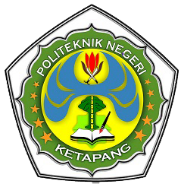 POLITEKNIK NEGERI KETAPANGPOLITEKNIK NEGERI KETAPANGDOKUMEN SOPPROSEDUR LAPORAN PENGGUNAAN LABORATORIUM KOMPUTERDOKUMEN SOPPROSEDUR LAPORAN PENGGUNAAN LABORATORIUM KOMPUTERDOKUMEN SOPPROSEDUR LAPORAN PENGGUNAAN LABORATORIUM KOMPUTERDOKUMEN SOPPROSEDUR LAPORAN PENGGUNAAN LABORATORIUM KOMPUTERDOKUMEN SOPPROSEDUR LAPORAN PENGGUNAAN LABORATORIUM KOMPUTERDOKUMEN SOPPROSEDUR LAPORAN PENGGUNAAN LABORATORIUM KOMPUTERDOKUMEN SOPPROSEDUR LAPORAN PENGGUNAAN LABORATORIUM KOMPUTERLABORATORIUM KOMPUTER TEKNIK INFORMATIKA LABORATORIUM KOMPUTER TEKNIK INFORMATIKA DOKUMEN SOPPROSEDUR LAPORAN PENGGUNAAN LABORATORIUM KOMPUTERDOKUMEN SOPPROSEDUR LAPORAN PENGGUNAAN LABORATORIUM KOMPUTERDOKUMEN SOPPROSEDUR LAPORAN PENGGUNAAN LABORATORIUM KOMPUTERDOKUMEN SOPPROSEDUR LAPORAN PENGGUNAAN LABORATORIUM KOMPUTERDOKUMEN SOPPROSEDUR LAPORAN PENGGUNAAN LABORATORIUM KOMPUTERDOKUMEN SOPPROSEDUR LAPORAN PENGGUNAAN LABORATORIUM KOMPUTERDOKUMEN SOPPROSEDUR LAPORAN PENGGUNAAN LABORATORIUM KOMPUTERTANGGAL DIKELUARKANTANGGAL DIKELUARKANTANGGAL DIKELUARKANNOMOR DOKUMENNOMOR DOKUMENNOMOR DOKUMENNOMOR REVISINOMOR REVISINOMOR REVISIHALAMAN1/2PENGERTIANPENGERTIANPENGERTIANPelaporan penggunaan laboratorium  adalah kegiatan melaksanakan pencatatan data penggungaan laboratorium komputer jurusan teknik informatika.Pelaporan penggunaan laboratorium  adalah kegiatan melaksanakan pencatatan data penggungaan laboratorium komputer jurusan teknik informatika.Pelaporan penggunaan laboratorium  adalah kegiatan melaksanakan pencatatan data penggungaan laboratorium komputer jurusan teknik informatika.Pelaporan penggunaan laboratorium  adalah kegiatan melaksanakan pencatatan data penggungaan laboratorium komputer jurusan teknik informatika.Pelaporan penggunaan laboratorium  adalah kegiatan melaksanakan pencatatan data penggungaan laboratorium komputer jurusan teknik informatika.Pelaporan penggunaan laboratorium  adalah kegiatan melaksanakan pencatatan data penggungaan laboratorium komputer jurusan teknik informatika.Pelaporan penggunaan laboratorium  adalah kegiatan melaksanakan pencatatan data penggungaan laboratorium komputer jurusan teknik informatika.TUJUANTUJUANTUJUANTertibnya administrasi penggunaan laboratorium komputer jurusan teknik informatika. Terkoordinasinya unit kerja dan personil yang terlibat dalam penggunaan laboratorium komputer jurusan teknik informatikaUsaha untuk melakukan pencatatan setiap kegiatan penggunaan laboratorium komputer jurusan teknik informatika sebagai bukti pertanggung jawaban dan tertibnya administrasi pengelolaan laboratorium.Terkontrolnya penggunaan laboratorium komputer jurusan teknik informatika sesuai dengan peraturan yang berlaku pad politeknik negeri ketapangTertibnya administrasi penggunaan laboratorium komputer jurusan teknik informatika. Terkoordinasinya unit kerja dan personil yang terlibat dalam penggunaan laboratorium komputer jurusan teknik informatikaUsaha untuk melakukan pencatatan setiap kegiatan penggunaan laboratorium komputer jurusan teknik informatika sebagai bukti pertanggung jawaban dan tertibnya administrasi pengelolaan laboratorium.Terkontrolnya penggunaan laboratorium komputer jurusan teknik informatika sesuai dengan peraturan yang berlaku pad politeknik negeri ketapangTertibnya administrasi penggunaan laboratorium komputer jurusan teknik informatika. Terkoordinasinya unit kerja dan personil yang terlibat dalam penggunaan laboratorium komputer jurusan teknik informatikaUsaha untuk melakukan pencatatan setiap kegiatan penggunaan laboratorium komputer jurusan teknik informatika sebagai bukti pertanggung jawaban dan tertibnya administrasi pengelolaan laboratorium.Terkontrolnya penggunaan laboratorium komputer jurusan teknik informatika sesuai dengan peraturan yang berlaku pad politeknik negeri ketapangTertibnya administrasi penggunaan laboratorium komputer jurusan teknik informatika. Terkoordinasinya unit kerja dan personil yang terlibat dalam penggunaan laboratorium komputer jurusan teknik informatikaUsaha untuk melakukan pencatatan setiap kegiatan penggunaan laboratorium komputer jurusan teknik informatika sebagai bukti pertanggung jawaban dan tertibnya administrasi pengelolaan laboratorium.Terkontrolnya penggunaan laboratorium komputer jurusan teknik informatika sesuai dengan peraturan yang berlaku pad politeknik negeri ketapangTertibnya administrasi penggunaan laboratorium komputer jurusan teknik informatika. Terkoordinasinya unit kerja dan personil yang terlibat dalam penggunaan laboratorium komputer jurusan teknik informatikaUsaha untuk melakukan pencatatan setiap kegiatan penggunaan laboratorium komputer jurusan teknik informatika sebagai bukti pertanggung jawaban dan tertibnya administrasi pengelolaan laboratorium.Terkontrolnya penggunaan laboratorium komputer jurusan teknik informatika sesuai dengan peraturan yang berlaku pad politeknik negeri ketapangTertibnya administrasi penggunaan laboratorium komputer jurusan teknik informatika. Terkoordinasinya unit kerja dan personil yang terlibat dalam penggunaan laboratorium komputer jurusan teknik informatikaUsaha untuk melakukan pencatatan setiap kegiatan penggunaan laboratorium komputer jurusan teknik informatika sebagai bukti pertanggung jawaban dan tertibnya administrasi pengelolaan laboratorium.Terkontrolnya penggunaan laboratorium komputer jurusan teknik informatika sesuai dengan peraturan yang berlaku pad politeknik negeri ketapangTertibnya administrasi penggunaan laboratorium komputer jurusan teknik informatika. Terkoordinasinya unit kerja dan personil yang terlibat dalam penggunaan laboratorium komputer jurusan teknik informatikaUsaha untuk melakukan pencatatan setiap kegiatan penggunaan laboratorium komputer jurusan teknik informatika sebagai bukti pertanggung jawaban dan tertibnya administrasi pengelolaan laboratorium.Terkontrolnya penggunaan laboratorium komputer jurusan teknik informatika sesuai dengan peraturan yang berlaku pad politeknik negeri ketapangRUJUKANRUJUKANRUJUKAN  Peraturan Akademik Politeknik Negeri Ketapang.  Panduan Jurusan Teknik Informatika Politeknik Negeri Ketapang.  Peraturan Akademik Politeknik Negeri Ketapang.  Panduan Jurusan Teknik Informatika Politeknik Negeri Ketapang.  Peraturan Akademik Politeknik Negeri Ketapang.  Panduan Jurusan Teknik Informatika Politeknik Negeri Ketapang.  Peraturan Akademik Politeknik Negeri Ketapang.  Panduan Jurusan Teknik Informatika Politeknik Negeri Ketapang.  Peraturan Akademik Politeknik Negeri Ketapang.  Panduan Jurusan Teknik Informatika Politeknik Negeri Ketapang.  Peraturan Akademik Politeknik Negeri Ketapang.  Panduan Jurusan Teknik Informatika Politeknik Negeri Ketapang.  Peraturan Akademik Politeknik Negeri Ketapang.  Panduan Jurusan Teknik Informatika Politeknik Negeri Ketapang.PROSEDUR DAN TANGGUNGJAWABPROSEDUR DAN TANGGUNGJAWABPROSEDUR DAN TANGGUNGJAWABPROSEDUR DAN TANGGUNGJAWABPROSEDUR DAN TANGGUNGJAWABPROSEDUR DAN TANGGUNGJAWABPROSEDUR DAN TANGGUNGJAWABPROSEDUR DAN TANGGUNGJAWABPROSEDUR DAN TANGGUNGJAWABPROSEDUR DAN TANGGUNGJAWABAktifitasAktifitasPihak TerkaitPihak TerkaitPihak TerkaitPihak TerkaitPihak TerkaitPihak TerkaitUraian Kegiatan dan Dokumen TerkaitUraian Kegiatan dan Dokumen TerkaitAktifitasAktifitasKa. LabTeknisiTeknisiJurusanJurusanJurusanUraian Kegiatan dan Dokumen TerkaitUraian Kegiatan dan Dokumen Terkait1. Administrasi 1. Administrasi Ka. Lab memrintahkan teknisi untuk membuat form pencatatan penggunaan laboratoriumKa. Lab memrintahkan teknisi untuk membuat form pencatatan penggunaan laboratorium2. Pencatatan penggunaan laboratorium2. Pencatatan penggunaan laboratoriumTeknisi mencatat setiap kegiatan yang dilaksanakan di laboratorium.Teknisi mencatat setiap kegiatan yang dilaksanakan di laboratorium.2. Pencatatan penggunaan laboratorium2. Pencatatan penggunaan laboratoriumTeknisi melaporkan kegiatan yang diselenggarakan di lab kepada ka. labTeknisi melaporkan kegiatan yang diselenggarakan di lab kepada ka. lab3. Pelaporan3. PelaporanKa. Lab menyerahkan dokumen laporan penggunaan lab kepada jurusanKa. Lab menyerahkan dokumen laporan penggunaan lab kepada jurusanCatatan :Catatan :Catatan :Catatan :Catatan :Catatan :Catatan :Catatan :Catatan :Catatan :DibuatDibuatDibuatDiperiksaDiperiksaDiperiksaDiperiksaDisetujuiDisetujuiDisetujuiTanggal   :Tanggal   :Tanggal   :Tanggal   :Oleh        :Oleh        :Oleh        :Oleh        :Jabatan    :Jabatan    :Jabatan    :Jabatan    :TandatanganTandatanganTandatanganTandatangan